В нашем детском саду инструктор по физической культур совместно со средней группой организовала спортивное развлечение, посвящённое Дню защитника Отечества. Были проведины эстафеты, «Минное поле», «Доставка боеприпасов», «Займи место в танке». Все участники разделились на две команды, был у детей дух соревнования. Проявили активность, подарили друг другу хорошее настроение, радость и улыбки, показали какие они ловкие, выносливые, смелые.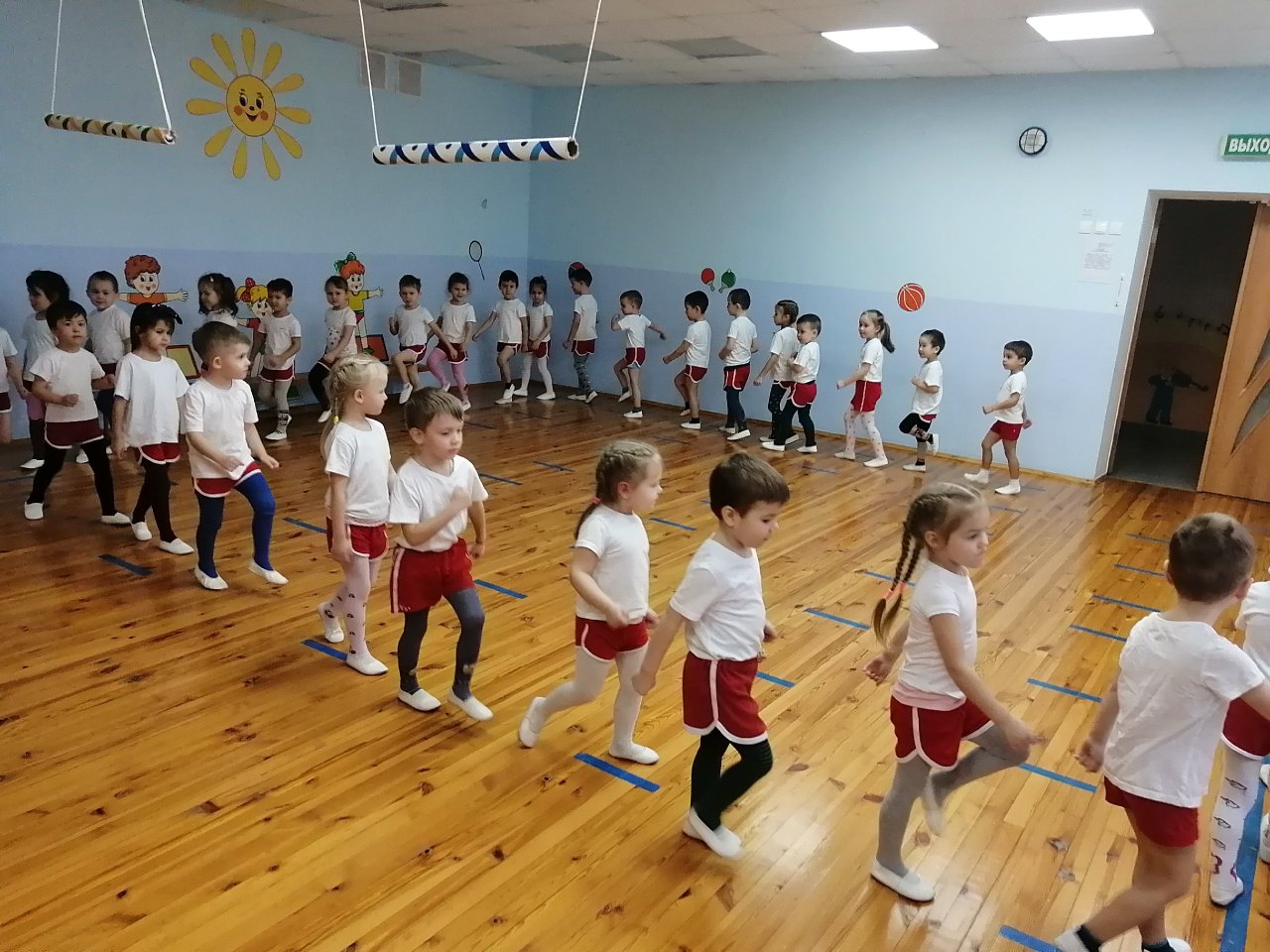 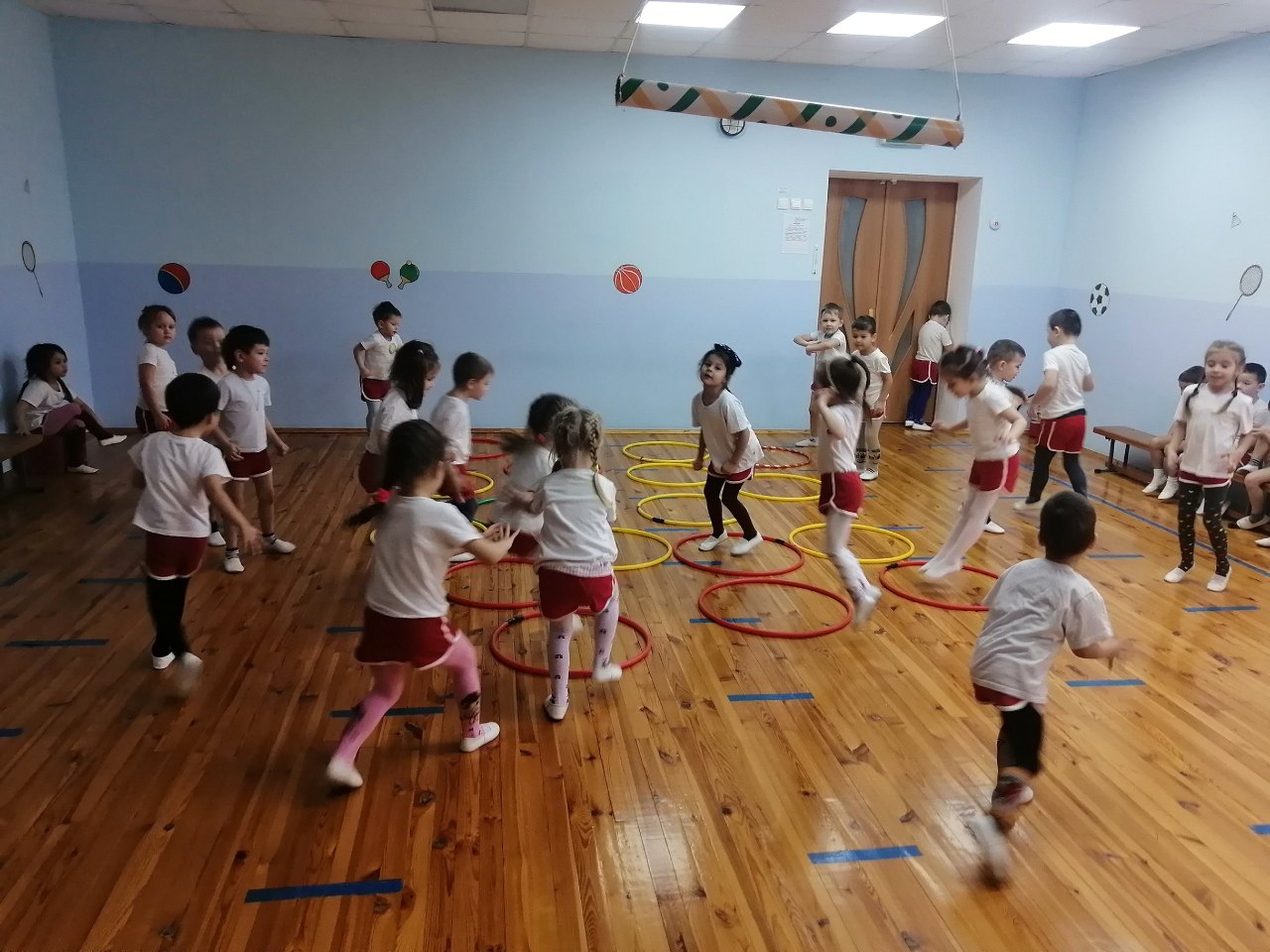 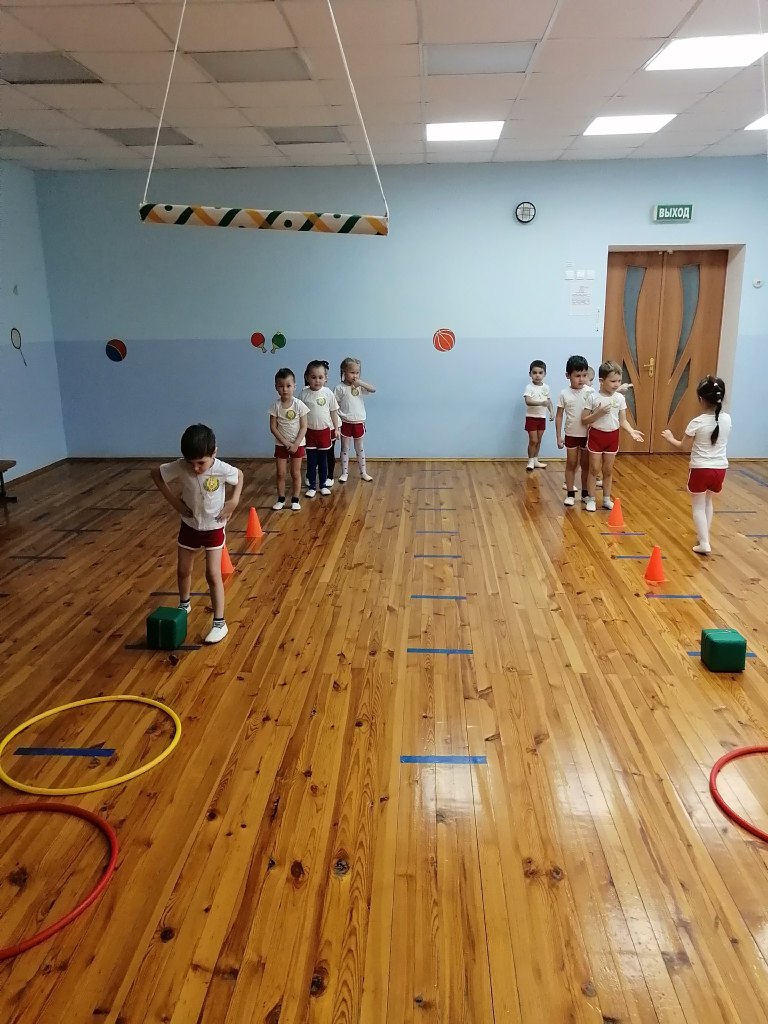 